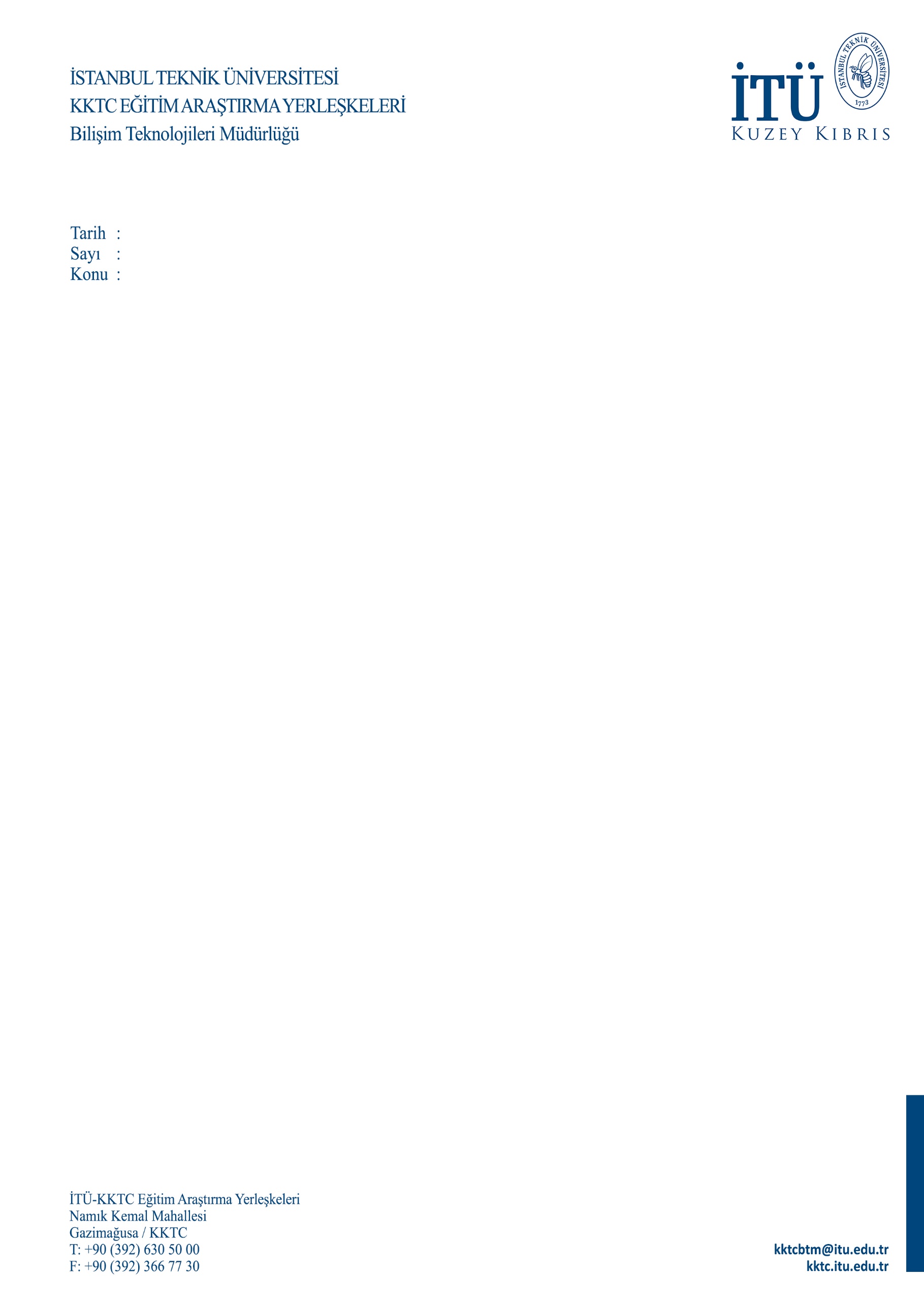 ARAÇ TALEP FORMUARAÇ TALEP FORMUARAÇ TALEP FORMUARAÇ TALEP FORMUARAÇ TALEP FORMUGörevli Personel(ler)Görevli Personel(ler):      :      :      Görev Türü/İçeriğiGörev Türü/İçeriği:      :      :      Gidilecek YerGidilecek Yer:      :      :      Gidiş TarihGidiş Tarih:      Saat :      Yukarıda görev türü ve gideceği yer yazılı hizmet için ilgili personel(ler)e Rektörlüğümüz araçlarından görev şartlarına uygun olan aracın tahsis edilmesini arz ederim.Yukarıda görev türü ve gideceği yer yazılı hizmet için ilgili personel(ler)e Rektörlüğümüz araçlarından görev şartlarına uygun olan aracın tahsis edilmesini arz ederim.Yukarıda görev türü ve gideceği yer yazılı hizmet için ilgili personel(ler)e Rektörlüğümüz araçlarından görev şartlarına uygun olan aracın tahsis edilmesini arz ederim.Yukarıda görev türü ve gideceği yer yazılı hizmet için ilgili personel(ler)e Rektörlüğümüz araçlarından görev şartlarına uygun olan aracın tahsis edilmesini arz ederim.Yukarıda görev türü ve gideceği yer yazılı hizmet için ilgili personel(ler)e Rektörlüğümüz araçlarından görev şartlarına uygun olan aracın tahsis edilmesini arz ederim.Talep EdenBirim:      :      :      Talep EdenAdı Soyadı:      :      :      Talep Edenİmza:      :      :      Tahsis edilecek araçTahsis edilecek araç:       :       :       Görevli ŞoförGörevli Şoför:      :      :      Görev Bitiş ZamanıGörev Bitiş Zamanı:      :      :      ……………………..… / … / …  ……………………..… / … / …  ……………………..… / … / …  ……………………..… / … / …  ……………………..… / … / …  ARAÇ TALEP FORMUARAÇ TALEP FORMUARAÇ TALEP FORMUARAÇ TALEP FORMUARAÇ TALEP FORMUGörevli Personel(ler)Görevli Personel(ler) :       :       :      Görev Türü/İçeriğiGörev Türü/İçeriği :       :       :      Gidilecek YerGidilecek Yer :       :       :      Gidiş TarihGidiş Tarih:       Saat:      Yukarıda görev türü ve gideceği yer yazılı hizmet için ilgili personel(ler)e Rektörlüğümüz araçlarından görev şartlarına uygun olan aracın tahsis edilmesini arz ederim.Yukarıda görev türü ve gideceği yer yazılı hizmet için ilgili personel(ler)e Rektörlüğümüz araçlarından görev şartlarına uygun olan aracın tahsis edilmesini arz ederim.Yukarıda görev türü ve gideceği yer yazılı hizmet için ilgili personel(ler)e Rektörlüğümüz araçlarından görev şartlarına uygun olan aracın tahsis edilmesini arz ederim.Yukarıda görev türü ve gideceği yer yazılı hizmet için ilgili personel(ler)e Rektörlüğümüz araçlarından görev şartlarına uygun olan aracın tahsis edilmesini arz ederim.Yukarıda görev türü ve gideceği yer yazılı hizmet için ilgili personel(ler)e Rektörlüğümüz araçlarından görev şartlarına uygun olan aracın tahsis edilmesini arz ederim.Talep EdenBirim:      :      :      Talep EdenAdı Soyadı:      :      :      Talep Edenİmza:      :      :      İmzasıİmzası:      :      :      Tahsis edilecek araçTahsis edilecek araç:      :      :      Görevli ŞoförGörevli Şoför:      :      :      Görev Bitiş ZamanıGörev Bitiş Zamanı:      :      :      ……………………..… / … / ………………………..… / … / ………………………..… / … / ………………………..… / … / ………………………..… / … / …